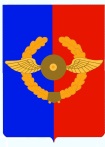 Российская ФедерацияИркутская областьУсольское районное муниципальное образованиеД У М А Городского поселенияСреднинского муниципального образованияР Е Ш Е Н И ЕОт  18.05.2016 г.                             п. Средний                                     №  128О внесении изменений в решение Думы городского поселения Среднинского муниципального образования № 53 от  30.09.2008 г.  «О гарантиях деятельности главы городского поселения Среднинского  муниципального образования»	В целях приведения в соответствие с действующим законодательством, руководствуясь Федеральным законом от 06.10.2003 N 131-ФЗ "Об общих принципах организации местного самоуправления в Российской Федерации", Законом Иркутской области от 17 декабря . N 122-оз "О гарантиях осуществления полномочий депутата, члена выборного органа местного самоуправления, выборного должностного лица местного самоуправления в Иркутской области", ст.ст. 23, 28, 47 Устава городского поселения Среднинского  муниципального образования, Дума городского поселения Среднинского муниципального образования РЕШИЛА:           I. Внести в решение Думы городского поселения Среднинского муниципального образования № 53 от  30.09.2008 г.  «О гарантиях деятельности главы городского поселения Среднинского  муниципального образования» следующие изменения:                                                     1. Часть 2 статьи 6 читать в новой редакции:        «2. Должностной оклад и надбавки к должностному окладу главы городского поселения Среднинского муниципального образования устанавливается решением Думы Среднинского муниципального образования в соответствии с действующим федеральным и областным законодательством.»           2.Часть 3 статьи 6 исключить.            3. Специалисту-делопроизводителю (Сопленковой О.А.) опубликовать данное Решение в средствах массовой информации в газете «Новости»  и на сайте администрации городского поселения Среднинского муниципального образования в сети Интернет.Председатель Думы городского поселенияСреднинского муниципального образования                          С.М. КняжинГлава городского поселенияСреднинского муниципального образования                                В.Д. Барчуков